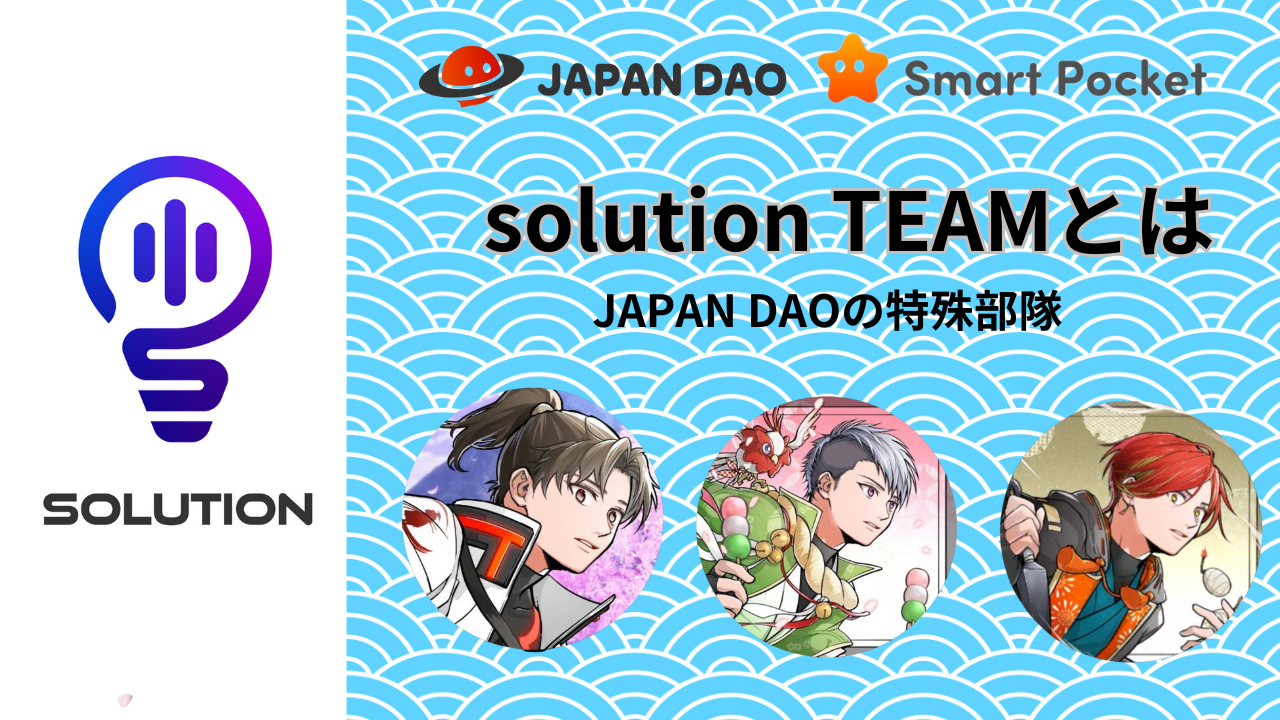 Çözüm ekibi nedir?Japonya Dao ailesindeki herkese merhaba Bu makalede, sizi geçen gün ilk yıldönümünü kutlayan bize "Çözüm Ekibi" ile tanışacağız. "Japonya Dao" u seven ekip üyelerinin tanıtımına ek olarak, bakacağızEkibin aktivitelerine ve adımlarına geri döndüğümüzde. Japonya Dao aracılığıyla eğlenceli, öğrenme ve arkadaş edinme gibi kazandığınız değerli deneyimleri ve "Dao" nun ihtişamı! Bu makaleyi izleyenler için söz vereceğiz.Discord, X (Twitter) vb. İle eğlenceli ve rahat DAO aktivitelerini desteklemek için ♪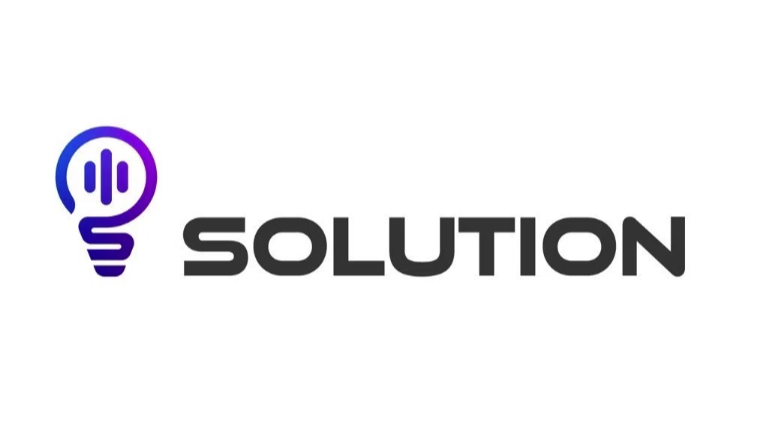 Dahi Daruman'ın Tasarımı -San. "Çözüm bölümünün bir logosunu oluşturdum," "Logonun ampulü hayal gücünüzdür," "Topluluktan yakalama ampulde çok harika, bu yüzden bir ses işareti koydum"Solution's" S "dır."Temel İş İçeriğiVeritabanı yönetimi, manuel oluşturma, blog oluşturma, uygulama gönderme işbirliği, etkinlik planlaması / tutma ve destek, anket uygulaması / toplama, GPTS oluşturma, uyumsuzluk / x (twitter) vb., Vb.Kulaklarınıza çok aşina olmayabilirsiniz, ancak "çözüm" "çözüm veya cevap" anlamına gelir., analiz edin, teklif edin, işbirliği yapın, farkındalığı artırın ve DAO'nun sorunsuz yönetimine katkıda bulunun.Her gün gelişmeye devam eden Japonya Dao'da, sorunların ortaya çıkmasına ve hedeflenmeyen hedeflere göre çeşitli roller oynuyor ve her gün çözmek ve hedeflere ulaşmak için çalışıyor!Diğer departmanlarla çok fazla rol ve işbirliği vardır ve aynı zamanda her departmanın durumunu ve özelliklerini anlarlar ve faaliyetlerini sorunsuz bir şekilde teşvik edebilmeleri için onları desteklemede rol oynarlar.Üyelerin tanıtımıLider (Yönetmen)Yağmur (@rain_nft)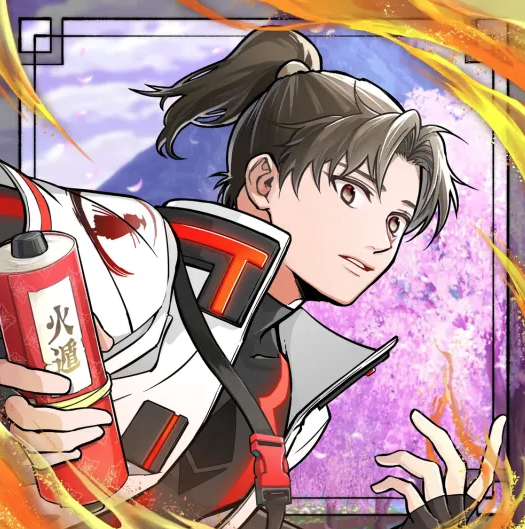 Takım Komuta KulesiJaponya Dao yaratılışından bu yana, sadece Dao'nun zengin hayal gücü ve iddiasıyla gelişimine yol açan çeşitli önerilerde bulunmakla kalmadı, aynı zamanda Amato hikayelerinin üretimine katkıda bulundu. Tutum değerlendirildi ve"Solutioner" adlı anahtar pozisyon olarak seçilir.Çözüm ekibinin kurulmasından sonra, bölümün yönetimine ve işletilmesine ek olarak, diğer departmanlarla işbirliği ve koordinasyon da dahil olmak üzere çok çeşitli görevlerden sorumlu olacak, fikri tam olarak kullanan veritabanları oluşturma ve yönetme veBir etkinlik planlaması planlaması. Başarıları için tanınmıştır ve birkaç "yönetim ekibinin" üyesi olarak seçilmiştir.Kurucu Yuda -San sıcak ve samimi, geniş bir perspektif alanıdır, iyi olmak için vazgeçilmez olan, esnek düşünme, en iyi, en kısa yargı ve teklifle .。 "Çözüm" her zaman verimliliği sürdürüyor.ve yüksek kaliteli çalışma.Niji Friends "Goti" adının ebeveyni. Anime ve manga meraklılarının profesörü. Kişinin kendisi "muazzam bir yağmur adamı" dır. Aynı zamanda "yağmur" nun kaynağıdır.üyeTommy (@tommyft9413)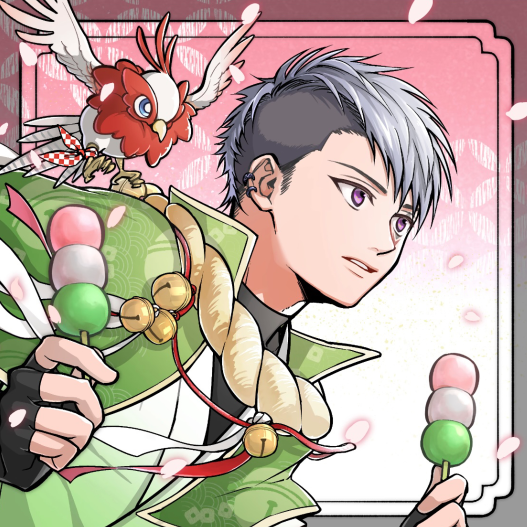 Takımın beyniÇözüm ekibine zorluk çekmeden katılmak için çeşitli eğitim görevlerini temizledi ve bir proje teşhisi akışı oluşturmak ve katıldıktan sonra haber anketi botunu kullanmak gibi parlak bir başarı elde etti ve alışılmadık bir hızda "Solutioner" olarak atandı.En son teknolojiyi kullanan çeşitli araçların kullanıcıları yalnızca veri analizi ve düzenleme için iyidir, aynı zamanda blog oluşturma, NFT işleri oluşturmak, chatgpt'i kullanmak, AI'yi kullanarak ve GPT'yi geliştirmek gibi zamanların önünde her zaman güncellenir.çok fazla başarı.Sessiz ve nazik bir kişilik. Sadece gayretli ve bol bilgi ve becerilere sahip olmakla kalmaz, aynı zamanda şaşırtıcı konsantrasyonla yüksek kaliteli, yüksek kaliteli bir çalışma ile çalışır.işitme ruhu ile zorluklar.Aynı zamanda bir tutucu (CNP, LLAC, APP) sahibidir, NFT ve kripto hakkında derin bir bilgiye sahiptir ve yüksek okuryazarlığa sahiptir.Kamp Eğitmeni 🏕️üyeTyaki (@GocyxjjbaxgKUY)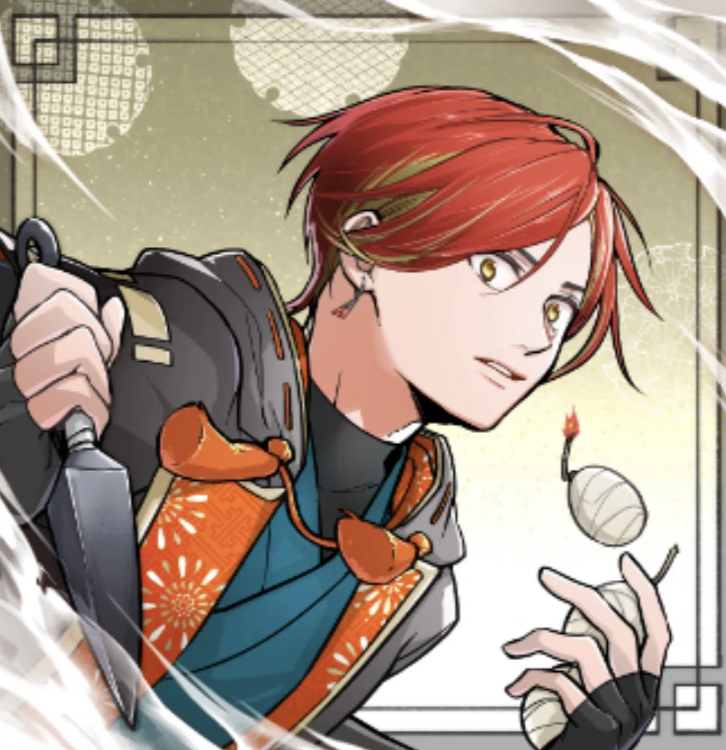 Kendini tarafından ilan edilen hayran temsilcisi / makaleİlk ait olduğum Dao Japandao'ydu, satın aldığım ilk NFT premium bir geçişti, ilk ikincil satın alma fener, ilk ikinci satış Amato'ydu, ilk kez Frimin Amato Music NFT ve ilk kez AirdroNFT LIFE özel NFT kripto endüstrisidir. "Japonya Dao" dan tüm bilgileri öğrenin. All olarak manuel yaratılıştan sorumlu ve makale yaratılışını not edin.Kötü bilgi ve becerilerine rağmen, "Japonya Dao Love" ile bir silah olarak çalışıyor. İki mükemmel çözümleyiciden sıcak destekle harika bir deneyim kazandı.Bir amca her gün kediler tarafından iyileştirildi.https://twitter.com/goxtyxjbaxtgkuy/status/ hyperlink "https://twitter.com/goxtyxjbaxtgkuy/statusÇözüm Ekibi Yürüyüşü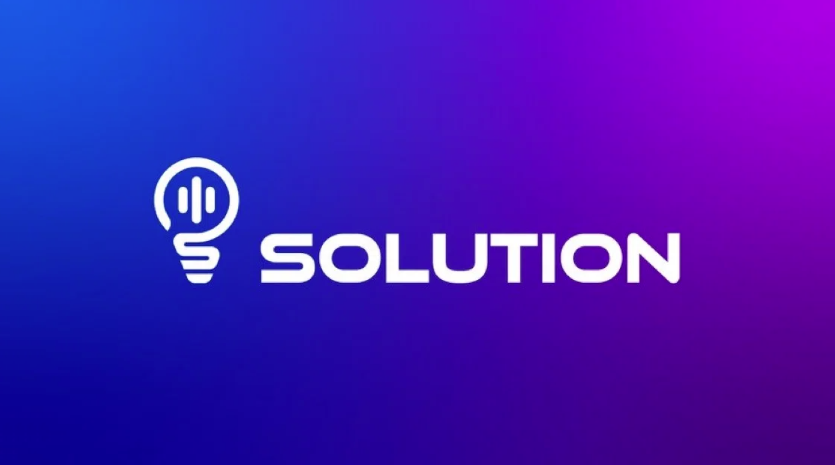 2023 yılOcak ayındaYeni konum "Çözüm" ve "Solutioner Bölümü"1 numaralı "yağmur" "Çözüm" oldu2 "Tyaki" "Çözüm" olduHerkesin fikir kutusunu kurdu ve görüş topladıSmartPocket's Selefi NftLife Uygulama TasarımıŞubat -MartFikir kutusunun (Google Form) denizaşırı versiyonu ve görüş toplayınÜretken NFT Partisi Planlama İşe Alım Etkinliği UygulamasıNisanNft Life Poster Style İllüstrasyon Nft Catch Copy Recruitment（Nowayform）MayısNft Life AirDropnft 1. Amato İşe AlımSSS Bakımı (Görüntü ile Kılavuz Gönderilen), Premint Manuel AirDrop Kılavuzu (Gün, İngilizce, Orta)Canva ekibi kaydıBir Eğitim Programı Oluşturma"Tommy" Kol Team Amaterasu'dan Solutioner Stajyeri olarak memnuniyetle karşılandıBir terim koleksiyonu oluşturmakNft Life airdropnft 2. niji catch cümle işe alım"Çözüm Ekibi" logo işareti tamamlandı (Daruman -San Design)28 Mayıs "Çözüm Ekibi" Resmi Olarak BaşlatıldıProje Teşhisi Akışı YaratılışHaziranNFT Yaşam Kılavuzu Yaratılış, Sürüm (Gün, İngilizce, Orta)"Tommy" No. 3 "Çözüm" olarakNFT Life Publed Haberler Üzerine Anket (Anket Botu)Yağmaya bir "yönetim ekibi" rulosu verildiJaponya DAO Radyo Desteği, Sınav PlanlamasıKoro Konseyi düzenlendiTemmuzN Kore Yerel Destek (ayar, ürün satışları vb.)NFT LIFE Yayınlanan Koleksiyon Veri Toplama, Onay, Düzeltme, Listelerin Oluşturulması, Uygulamada Çalışmaya BaşlangıçNFT Girildi Yaratıcı Destek Planlama DesteğiAğustosNiji arkadaşlar resimli kitap bakımıProje Teşhis YayınlarıNft Life AirDropnft 2. Kagura Catch Partisi İşe AlımEylülNiji Friends İsim İşe Alım Planlamasının UygulanmasıEkimMalzeme Depolama DB yönetimi, malzeme kontrolü, tasarrufJapandao Tüm Projeler TaraftarlarıKasımSMAPKE Google Giriş Kılavuzu OluşturmaDaruman tarafından Tasarım Kursu -SenseiAkıllı telefon ev kılavuzu oluşturma ekleyinChatgpt araştırma başlat proje teşhisi 3 dil uyumlu başladıAralıkTüm üyeler chatgpt artı kayıtPokemy Koleksiyon Durum Teklifi (GPT Kullanımı)2024 yılOcakAçılan Çözüm Ekibi BloguSmartQueoke Kılavuzu Oluştur (Blog ve Discord)Not Hesap oluşturma (Japandao, SmaPoke)ŞubatAkıllı Telefon Uygulama Oluştur -ManualPREMINT Katılım -Noktası El Kılavuzu OluşturmaJapandao blogu için tüm dil desteğiEntegre Not Makale oluşturma ve yayını manuel not makalesineMartHediye Etkinliği DB OluşturmaYurtdışı destekçi alanı üzerinde çalışmakNisanMakale Gönderme Forumu İşlemi BaşlatıldıNot Analizi E -tablo Oluşturma Not Erişim Puanı AnaliziMayısDiğer departmanlara GPTS sağlamaya başlayınŞimdi bile, liderin doğru görev yönetimine dayanan üç kişiyle birlikte çalışıyoruz ve her gün çeşitli görevler yapıyoruz.Kendimizin tadını çıkarmak, birbirimizin uzmanlıklarını kullanmak. Japonya Dao'yu arkadaşlarınızla seven en iyi takım!özetUzun zaman önce bir yıl önce gibi geliyor. Bu dünyanın muazzam evrimine gerçekten şaşırdım, ya da Japonya Dao.japan dao Japonya Dao tarafından büyüleniyor ve Dao aracılığıyla bağlantılı, geliştirmeyi amaçlayan faaliyetlerde güvenilir bir ilişki kuruyorDao, bir ekip olarak işbirliği yapıyor ve şimdi yerine geçmeyen önemli bir arkadaş.Bu dünya hala bir rüya gibidir. Ev ve ana iş gibi gerçek günlük yaşamdan uzak olağanüstü bir yaşam. Bu olağanüstü yaşam çok rahat.Sadece bu dünyada buluşabileceğiniz yeni bir benlik. Yapabileceğiniz şey sadece bu dünyaya yayılmaktır. Gerçekten eğlenceli ve eğlenceli.Size yardımcı olabilirsek lütfen hiçbir şey söylemekten çekinmeyin. Birlikte en iyi deneyime sahip olun!Japonya Dao en iyisidir !!Funder Yuda -San ve bu harika dünyayı yaratan ve türeten kurucu Daruman. Japonya'nın Japon gururu, Japonya'nın gururu, şelalenin kapasitesi de dahil olmak üzere editoryal bölümünün yaratıcıları.Ek olarak, tüm Japonya DAO yönetimi ve Japonya DAO ailesine teşekkür etmek istiyorum. "Çözüm ekibi" nin sürekli desteğini dört gözle bekliyoruz.Japonya DAO ile ilgileniyorsanız, lütfen "Japan Dao Magazine" ile resmi X hesabını takip edin.Resmi X Hesabı:Japandao https://tweter.com/japandaojpAkıllı cep https://x.com/smapockeResmi Uyuşmazlık:Japandao https://discord.com/invite/invite/invite/japandooAkıllı cep https://discord.com/invite/smartpocket公式 Hat https://page.line.me/ hiperlink "https://page.line.me/126bsager=true"126 köprü" https:/page.line.me.me/126bsagr?oat_content=url&openqodal= true "BSAGR? OAT_CONTENT = URL Köprüsü" https://page.line.me/126bsagr?oat_content=url&openqrmodal=true"& hophlink "https://page.line.me/126bsagal=trqrmotalshalshalshalshalshalshalshalshalshalshalshalshalshalshalshalshal=contrqrmetalshalshalshalshalshalshalshalshalshalshal= Doğru